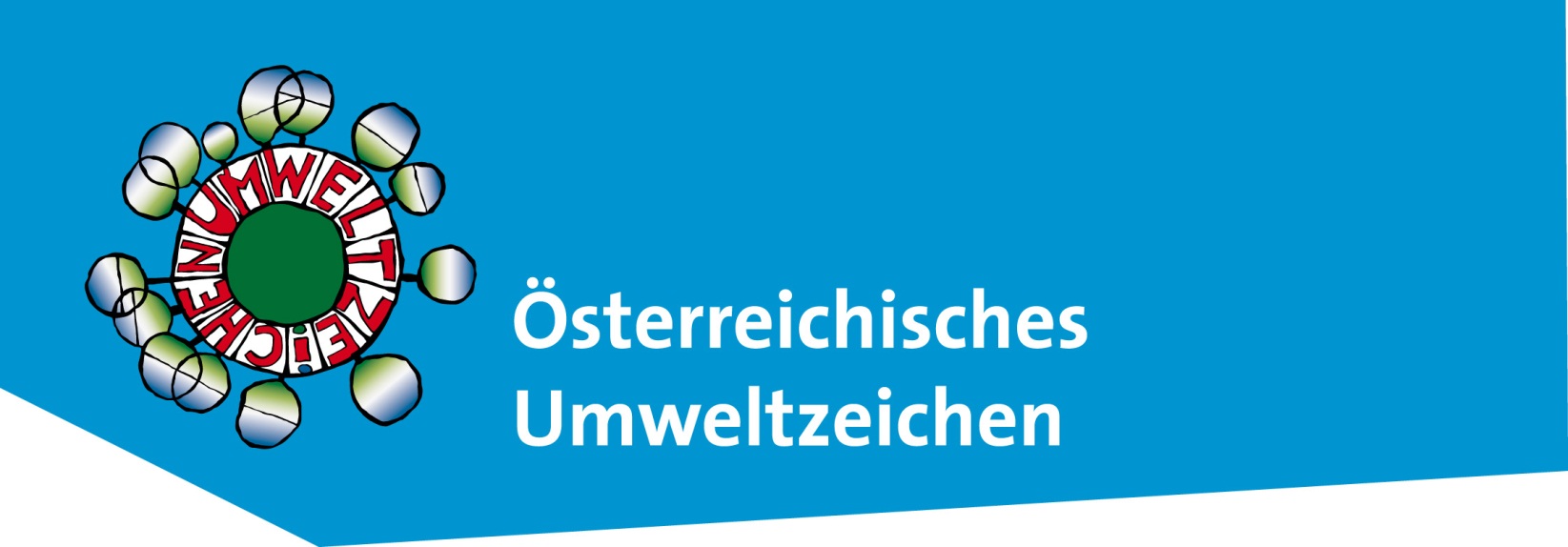 Prüfprotokoll UZ 24Druck- &RecyclingpapierprodukteVersion 7.0
Ausgabe vom 1. Jänner 2021Allgemeine ErläuterungenDas Prüfprotokoll richtet sich in erster Linie an Prüfstellen und Zeichennutzer und stellt eine Spezifizierung der in der Richtlinie angeführten Prüfungen dar. Es zielt darauf ab, die Produktprüfung im Rahmen eines Umweltzeichen-Antrages zu vereinheitlichen. 
Das Protokoll ist als praxisbezogener Leitfaden zur Prüfungsdurchführung zu betrachten, in dem alle Anforderungen der Richtlinie in Form von Prüfungsschritten gemeinsam mit den jeweiligen Prüfmethoden dargestellt sind.Schon bestehende Untersuchungsergebnisse können in das Gesamtgutachten mit einfließen, sofern diese inhaltlich die Anforderungen der Richtlinie abdecken.Wird das Umweltzeichen für unterschiedliche Produkte bzw. mehrere Produktgruppen beantragt, so muss jeweils ein gesondertes Prüfprotokoll erstellt werden.Vom zu überprüfenden Produkt ist eine Stichprobe nach anerkannten Regeln der Statistik zu ziehen.Das Prüfprotokoll ist als Formular erstellt und kann elektronisch ausgefüllt werden. 
Bitte übermitteln Sie ein Exemplar des Prüfprotokolls mit Originalunterschrift an den VKI.Allgemeine AngabenAngaben zum Antragsteller: Firma:	     	Adresse:	     	Ansprechpartner :	     	Umweltzeichen-
Beauftragte/r:	     	Produktionsstätte(n):	     	Telefon:	     	E-M@il:	     	Angaben zur Prüfstelle: Prüfstelle:	     	Adresse:	     	Name:	     	Telefon:	     	E-M@il:	     	Angaben zum Gutachten (bitte ankreuzen):ERSTPRÜFUNG	Alle Anforderungen sind zu überprüfen und das komplette Prüfprotokoll ist auszufüllen.
FOLGEPRÜFUNG (Verlängerung der Zeichennutzung)	FOLGEPRÜFUNG (Änderung der Richtlinie)	Hat sich ein Produkt seit dem letzten Gutachten geändert (z.B. Druckmaschinen, Druckfarben, Reinigungsmittel, etc.), muss in den entsprechenden Punkten nachgewiesen werden, dass alle Anforderungen der Richtlinie weiterhin eingehalten werden.Die geänderten Anforderungen der Richtlinie sind in jedem Fall zu überprüfen bzw. zu verifizieren, ob diese noch eingehalten werden. Diese sind im Prüfprotokoll farblich hinterlegt.ProduktgruppendefinitionWelche Art von Produkten werden für eine Auszeichnung mit dem Österreichischen Umweltzeichen beantragt a)	Produkte, die im Voraus durch Titel definiert sind.
	Angabe der Titel:b)	Produkte, die nicht im Voraus durch Titel definiert sind.
Die Prüfung bezieht sich auf die unter den einzelnen Punkten zu definierenden Rohstoffe (Papiersorte/n, Druckfarben, Hilfsmittel usw.) und Verfahren (Kopiervorlagenherstellung, Bedruckung, Bindung usw.). Für diesen Fall muss durch das Gutachten bestätigt werden, dass all jene Titel vom Antragsteller mit dem Umweltzeichen versehen werden können, die in geprüfter Art und Weise erzeugt werden.Auszuzeichnende Produkte Produkte mit optionalem Recycling-Faserstoffanteil:Bücher	Periodisch erscheinende Druckerzeugnisse
(z.B. Magazine, Illustrierte)	Broschüren	Adressbücher	Merkantile Drucksorten
(z.B. Formulare, Rechnungsblöcke)	Kalender	Telefonbücher	Zeitungen	Werbedrucksorten	
Produkte mit einem verpflichtenden Recycling-Faserstoffanteil von 100%:Kuverts	Schulhefte	Ordner (inkl. Hängeordner), Ordnerhüllen, Kassettensysteme 
(Schriftgut- und Zeitschriftenkassetten, Stehsammler), Ringbücher, 
Ringbucheinlagen	Ordnungssysteme mit Ladenelementen, Archivboxen, Archivregale 
(Altablagesysteme)	Registratursysteme (Hänge-, Pendel-, Kassettenregistraturen)	Mappen, Hefter, Trennblätter etc.	Sonstige:      	PapierDer Betrieb wurde darüber informiert, dass ausschließlich
folgende Papiersorten für den Druck von Umweltzeichen
Druckerzeugnissen eingesetzt werden dürfen	 ja	 neinPapiersorten, die nach den Emissionskriterien UZ 24, Anhang 1 geprüft wurden und diese erfüllen.Papiersorten der Ökokauf-Datenbank: www.va-oekokauf.at Papiersorten, die die Kriterien eines der angeführten nationalen bzw. europäischen Umweltzeichen erfüllen:Österreichisches Umweltzeichen
UZ 02 Grafisches Papier
www.umweltzeichen.at Deutsches Umweltzeichen – „Blauer Engel“
Grafische Papiere und Kartons aus 100 % Altpapier DE-UZ 14a 
Druck- und Pressepapier überwiegend aus Altpapier DE-UZ 72 
Recyclingkarton DE-UZ 56
www.blauer-engel.de Nordisches Umweltzeichen – „Nordischer Schwan“
Nordic Ecolabelling, Ecolabelling of Printing Paper
http://www.svanen.se/en/ Europäisches Umweltzeichen – EU Ecolabel
Umweltkriterien für die Vergabe des EG-Umweltzeichens für grafisches Papier
http://ec.europa.eu/ecat/ Gesundheits- und UmweltkriterienAllgemeine Regelungen für Roh-, Hilfs- und EinsatzstoffeAlle Stoffe und Gemische, die zur Herstellung der Produkte eingesetzt werden, sind bekannt zu geben. Die Aufstellung ist dem Gutachten beizulegen.Die eingesetzten Stoffe und Gemische sind nach folgenden Anforderungen zu prüfen und zu bewerten:Tabelle 1: Max. Einsatzkonzentrationen für Stoffe mit folgenden Gefährlichkeitsmerkmalen gemäß CLP-Verordnung (CLP-VO)Wurden in Rahmen der Begutachtung Stoffe bzw. Gemische vorgefunden, die NICHT den Richtlinien entsprechen, so sind diese in nachstehende Tabelle einzutragen. Die aktuellen Sicherheitsdatenblätter (SDB) und Herstellererklärungen sind dem 
Gutachten für alle eingesetzten Stoffe und Gemische beigelegt. Das Unternehmen führt ein einfaches aktuelles Arbeitsstoffverzeichnis.	Verarbeitung der ProdukteDruckverfahrenZur Herstellung der eingereichten Produkte werden folgende Druckverfahren eingesetzt:Bogenoffsetdruck	
Rollenoffsetdruck, Coldset	
Rollenoffsetdruck, Heatset	
Digitaldruck (Trockentoner, Flüssigtoner, Tintenstrahl [Inkjet])	
Flexodruck	
Tiefdruck	DruckformenherstellungComputer to Plate-AnlageAlle eingesetzten Computer to Plate-Anlagen (inkl. Entwicklungsanlagen) sind in der beigefügten Excel-Aufstellung „Maschinen & Einsatzstoffe“ zu nennen. Beschreibungen sind dem Gutachten beizulegen.Entwickler und Fixierflüssigkeiten
werden einem Recycling zugeführt:	 durch Betrieb
	 durch EntsorgerDruckplatteDie verwendeten Druckplatten sind in der beigefügten Excel-Aufstellung anzuführen. Beschreibungen sind dem Gutachten beizufügen.Es kommen ausschließlich vorbeschichtete Platten zum Einsatz	 ja	 neinDie Plattenbeschichtung enthält Silberverbindungen	 ja	 neinEingesetzte Chemikalien in der DruckvorstufeAlle in der Druckvorstufe verwendeten Chemikalien (Druckplattenentwickler, Gummierung, Maschinenreiniger, Fixierung usw.) sind hinsichtlich der Richtlinien zu prüfen und in der beigefügten Excel-Liste „Maschinen & Einsatzstoffe“ anzuführen.Toner, Tinten, Druckfarben und LackeBei Druckmaschinen, an denen UV/UV-LED-trocknende Druckfarben eingesetzt werden, ist eine Absaugvorrichtung vorhanden.Die zur Herstellung von Umweltzeichenprodukten eingesetzten Toner, Tinten, Druckfarben und Lacke sind deinkbar. Ein Nachweis gemäß Deinkability Scorecard bzw. eine Bestätigung des Herstellers / Lieferanten liegt bei. Beilage Nr.:      Die eingesetzten Toner, Tinten, Druckfarben und Lacke entsprechen 
allen Anforderungen.   								ja 	     nein   Begründung (falls nein):      ReinigungWerden halogenierte organische Lösungsmittel eingesetzt	ja 	nein Wie erfolgt die kontinuierliche Reinigung der Offset Druckmaschinen?Werden Abwasser und Lösungsmittel getrennt erfasst?	ja 	nein Werden die eingesetzten Reinigungsmittel rückgewonnen?	ja 	nein Wenn nein:
Werden die Reinigungsmittelreste an ein Entsorgungsunternehmen 
übergeben?	ja 	nein Kommen für die manuelle Reinigung ausschließlich Mehrwegputzlappen 
zur Anwendung?	ja 	nein Werden diese nach Gebrauch in verschließbaren Behältern aufbewahrt?	ja 	nein Die eingesetzten Reinigungsmittel entsprechen allen Anforderungen.	   ja	     nein Begründung (falls nein):      FeuchtmittelDer Alkoholanteil im Feuchtmittel beträgt      	% 	Gaschromatographie
	Infrarotmessung
	Ultraschalmessung
	refraktometrisch
	Sonstige:	In welcher Form wird das Isopropanol dosiert?	Dosierung mittels Online Messung (Infrarotmessung bzw. Ultraschallmessung)
	Dosierung mittels Messung der Dichte des Feuchtmitteleinsatzes
	Sonstige:     	In nachstehende Tabelle sind alle Druckmaschinen zu verzeichnen und die IPA-Werte einzutragen. Ein Messprotokoll bzw. Nachweis ist dem Prüfgutachten beizulegen.Ist die kontinuierliche Einhaltung des Isopropanolgehalts, 
wie er bei der Begutachtung gemessen wurde,
im Normalbetrieb gewährleistet ? 	 ja	 neinWenn Nein:
Welche Maßnahmen werden getroffen, um eine kontinuierliche Einhaltung zu gewährleisten?      	Die eingesetzten Feuchtmittelzusätze entsprechen allen Anforderungen.	   ja	     nein Begründung (falls nein):      BindungenDie Produkte werden vor Ort gebunden. 	 ja	 neinBei ausgelagerten Produktionsschritten sind die jeweiligen Betriebe in der Excel-Liste „Maschinen & Einsatzstoffe“ zu nennen. Bindungen mit kunststoffbeschichteten Draht	Ist der Beschichtungskunststoff frei von halogenierten
organischen Substanzen?	 ja	 neinBei Registratursystemen beträgt der Kunststoffanteil maximal 1% der Gesamtmasse des Produkts.									 ja	          neinKlebebindungAlle eingesetzten Bindungen / Klebstoffe sind in die beigefügte Excel-Liste einzutragen und hinsichtlich der Konformität mit den Richtlinien zu prüfen. 	Folgende Anforderungen werden bei der Verwendung thermoplastischer Schmelzklebstoffe erfüllt:- Einhaltung der Verarbeitungstemperatur des Klebstoffes
lt. Sicherheitsdatenblatt bzw. technischem Datenblatt	 ja	 nein- Die Klebemaschine arbeitet mit integriertem 
Überhitzungsschutz:	 ja	 nein- Luftabsaugung am Arbeitsplatz 	 ja	 neinFolgende Anforderungen werden bei der Verwendung von Schmelzklebstoffen auf Basis von Polyurethan (PUR) erfüllt:	Einhaltung von Punkt 5.3 des Schutzmaßnahmenkonzeptes
des Berufsgenossenschaftliches Instituts für Arbeitsschutz – BGIA
zur Verwendung von reaktiven PUR-Schmelzklebstoffen bei der
Verarbeitung von Holz, Papier und Leder (UZ 24 -  Anhang 4) 	 ja	 neinDie zur Herstellung von Umweltzeichenprodukten eingesetzten Klebstoffe sind deinkbar. Ein Nachweis gemäß „Adhesive Removal Scorecard“  bzw. eine Bestätigung des Herstellers / Lieferanten liegt bei. Beilage Nr.:       Die eingesetzten Bindungen / Klebstoffe entsprechen allen Anforderungen.   													ja 	     nein Begründung (falls nein):      Druckveredelung, KaschierungWerden Druckerzeugnisse lackiert?	 ja	 neinDie verwendeten Druck-/Dispersionslacke sind in der beigefügten Excel-Liste anzuführen.Werden Produkte mit Folien kaschiert?	 ja	 neinWenn ja:

Es werden ausschließlich langlebige Produkte wie Bücher kaschiert	 ja	 neinEs werden ausschließlich Leinen- und Papierüberzüge
oder Kaschierungen aus Polyethylen/Polypropylen bzw.
nachwachsenden Rohstoffen eingesetzt	 ja	 neinWird Heißfolienprägung eingesetzt?	 ja	 neinWenn ja:

Heißfolienprägung wird ausschließlich auf Hartdeckeleinbänden
eingesetzt	 ja	 neinWird das Kaschieren/die Heißfolienprägung im Haus durchgeführt? 	 ja	 neinAlle Einsatzstoffe und Betriebe, in die Veredelungsvorgänge ausgelagert werden, sind in der Excel-Liste „Maschinen & Einsatzstoffe“ zu nennen.Alle Druck- und Weiterverarbeitungsmaschinen, auf denen die beantragten Produkte erzeugt werden, sind in der Excel-Liste „Maschinen & Einsatzstoffe“ zu nennen. Beilage Nr.:      ProduktionExistiert für den Produktionsstandort eine nach EMAS Verordnung 
validierte Umwelterklärung	 ja	 neinoder
ist die Produktionsstätte nach ÖNORM EN ISO 14001 zertifiziert	 ja	 neinBeilage Nr.:      	
wenn nein, sind folgende Nachweise notwendig:Bestätigung des Antragstellers, dass behördliche Auflagen und Gesetze insbesondere die Materien Luft, Wasser, Abfall, Chemikalien, Umwelt- und Störfallinformation sowie Arbeitnehmerschutz betreffend, eingehalten werdenBeilage Nr.:      		Abfallwirtschaftskonzept (AWK) gemäß Abfallwirtschaftsgesetz 2002Beilage Nr.:      		Das Unternehmen ist von einer verpflichtenden Betriebsanlagengenehmigung ausgeschlossen: 	 ja	 neinWenn nein:Eine Betriebsanlagengenehmigung bzw. eine Prüfung nach § 82b der Gewerbeordnung über die wiederkehrende Überprüfung von Betriebsanlagen (nicht älter als 5 Jahre) liegt vor. Beilage Nr.:      EnergieAufstellung des jährlichen Strom- bzw. Gesamtenergieverbrauchs (inkl. Energieträger)
Beilage Nr.:      Verzeichnis aller Energieverbraucher (einschließlich Anlagen, Beleuchtung, Klimaanlage, Kühlung); Beilage Nr.:      		Maßnahmenkatalog zur Erhöhung der Energieeffizienz
Beilage Nr.:      	Angabe über die Funktionsweise der Abluftbehandlung bei Rollenoffset-Heatset-Verfahren:	Katalytische Nachverbrennung
	Thermische Nachverbrennung mit energetischer AbwärmenutzungDatum der letzten/nächsten Leckageortung mittels Leckagesuchgerät:        
Beilage Nr.:      
Der Betrieb verfügt über:Externes Energieaudit nach ÖNORM EN 16247 – Teil 2 Gebäude & Teil 3 Prozesse und/oder Zertifizierung nach ÖVE/ÖNORM EN ISO 50001	 ja	 neinBeilage Nr.:      Der Betrieb ist Klimabündnis-Partner	 ja	 neinDatum der letzten Begehung:       Emissionen flüchtiger organischer Verbindungen VOCDie Angabe über die jährliche Gesamtmenge an VOC erfolgt über die Jahresmeldung. siehe Beilage Nr.:      		Altpapier und MakulaturAufzeichnungen über das Verhältnis zwischender jährlichen Gesamtmenge an Altpapier (in Tonnen), die im Zuge des Drucks, der Veredelung und der Bindung von Druckerzeugnissen gesamt-betrieblich anfälltundder Gesamtmenge an Papier, die pro Jahr zur Erzeugung aller Druckerzeugnisse gekauft und verwendet wirdsind auch in der Jahresmeldung darzustellen.siehe Beilage Nr.:      		ManagementUmweltzeichen Beauftragte/rDer/die Umweltzeichen-Beauftragte ist für die Umsetzung der Anforderungen dieser Umweltzeichen-Richtlinie verantwortlich und wurde darüber in Kenntnis gesetzt. ja     nein
Schulung der Mitarbeiter/innenAllen relevanten Mitarbeiter/innen werden die Kenntnisse vermittelt, die zur Erfüllung der Anforderungen des Umweltzeichens nötig sind. Dem Gutachten sind Unterlagen beizulegen, aus denen ersichtlich ist:welche Schulungsinhalte wurden vermitteltwelche Personen haben an der Schulung teilgenommen.siehe Beilage Nr.:      		VerpackungVerkaufs- und VersandverpackungDer Antragsteller beteiligt sich an einem Sammel- und VerwertungssystemNachweis (z.B. ARA Lizenz) in Beilage Nr.:      	
     	oderDie Verpackungen werden vom Antragsteller zurückgenommen und verwertet
Nachweis in Beilage Nr.:      	Folgendes ist für im Voraus durch Titel definierte Druckerzeugnisse (z.B. Telefonbücher) durchzuführen:Als Verkaufsverpackung kommt folgendes Material zur Anwendung:Papier	
Karton bzw. Pappe	
Polyolefinfolien	Werden die Produkte einzelstückverpackt ?	 ja	 neinWenn ja:
Nachweis über die Notwendigkeit der Einzelstückverpackung zur Erhaltung der Qualität des Produktes in Beilage Nr.:     	Gebrauchstauglichkeit Die Gebrauchstauglichkeit der jeweiligen Endprodukte ist gewährleistet. Darüber hinaus erfüllen diese ihren vorgesehenen Verwendungszweck einwandfrei.
	 ja	 neinHiermit wird bestätigt, dass die beantragten Produkte bzw. alle eingesetzten Rohstoffe und Verfahren für Produkte, die mit dem Umweltzeichen ausgezeichnet werden sollen, vollinhaltlich der Richtlinie UZ 24 „Druck- & Recyclingpapierprodukte“, Ausgabedatum vom 1. Jänner 2021, entsprechen.     	,       	  	     		(Ort)	(Datum)	(Unterschrift und Stampiglie
			der Prüfstelle)Gefahrenhinweise (Gefahrenkategorien)Allgemeiner Grenzwert in Gewichts%Allgemeiner Grenzwert in Gewichts%Akut toxisch der Kategorien 1, 2 oder 3H300  (Akut Tox. oral Kat.1 und 2)H310  (Akut Tox. dermal Kat.1 und 2)H330  (Akut Tox. inhalativ Kat.1 und 2)0,10,1H301  (Akut Tox. oral Kat. 3)H311  (Akut Tox. dermal Kat. 3)H331  (Akut Tox. inhalativ Kat. 3)0,10,1Toxisch für spezifische Zielorgane (STOT) der Kategorien 1 oder 2H370 (STOT einmalig Kat. 1)H371 (STOT einmalig Kat. 2)H372 (STOT wiederholt Kat. 1)H373 (STOT wiederholt Kat.2) 1,01,0Karzinogenität H350, H350i  (Kat. 1A, 1B)0,10,1H351  (Kat.2)0,10,1Keimzellmutagenität H340  (Kat. 1A, 1B)0,10,1H341  (Kat.2)1,01,0ReproduktionstoxizitätH360F, H360D, H360FD, H360Fd, H360Df (Kat. 1A, 1B)0,10,1H361f, H361d, H361fd (Kat.2)0,10,1H362 (Reproduktionstoxisch auf oder über die Laktation)0,10,1Sensibilisierend H334 (Sensibilisierung der Atemwege Kat. 1 und 1B)0,10,1H334 (Sensibilisierung der Atemwege Kat. 1A)0,010,01H317 (Sensibilisierung der Haut Kat. 1 und 1B)0,10,1H317 (Sensibilisierung der Haut Kat. 1A)0,010,01UmweltgefahrenH400 (Akut gewässergefährdend)1,01,0H410 (Chronisch gewässergefährdend Kat. 1)1,01,0H411 (Chronisch gewässergefährdend Kat. 2)1,01,0H420 Schädigt die öffentliche Gesundheit und die Umwelt durch Ozonabbau in der äußeren Atmosphäre0,10,1Stoffe, die nach Artikel 59 der REACH-Verordnung in die sogenannte Kandidatenliste aufgenommen wurden. Dabei ist jene Version der Kandidatenliste gültig, die zum Zeitpunkt der Antragstellung aktuell ist.Stoffe, die nach Artikel 59 der REACH-Verordnung in die sogenannte Kandidatenliste aufgenommen wurden. Dabei ist jene Version der Kandidatenliste gültig, die zum Zeitpunkt der Antragstellung aktuell ist.0,1Stoffe, die als PBT (persistent, bioakkumulierend und toxisch) oder 
vPvB (stark persistent und stark bioakkumulierend) eingestuft sind (REACH, Anhang XIII)Stoffe, die als PBT (persistent, bioakkumulierend und toxisch) oder 
vPvB (stark persistent und stark bioakkumulierend) eingestuft sind (REACH, Anhang XIII)0,1Stoffe, die nach Grenzwerteverordnung „eindeutig als krebserzeugend ausgewiesene Arbeitsstoffe“ (Anhang III – A1 und A2) und als „krebserzeugende Stoffgruppen oder Stoffgemische“ (Anhang III – C) eingestuft sindStoffe, die nach Grenzwerteverordnung „eindeutig als krebserzeugend ausgewiesene Arbeitsstoffe“ (Anhang III – A1 und A2) und als „krebserzeugende Stoffgruppen oder Stoffgemische“ (Anhang III – C) eingestuft sind0,1Stoffe, die nach Grenzwerteverordnung als „mit begründetem Verdacht auf krebserzeugendes Potential“ (Anhang III - B) eingestuft sindStoffe, die nach Grenzwerteverordnung als „mit begründetem Verdacht auf krebserzeugendes Potential“ (Anhang III - B) eingestuft sind1,0Hersteller / LieferantProduktbezeichnung (Handelsname)Druckmaschine automatische
Reinigungsanlagemanuelle ReinigungDruckmaschine IPA WertMessprotokoll mit Angabe der Messmethode in Beilag Nr.